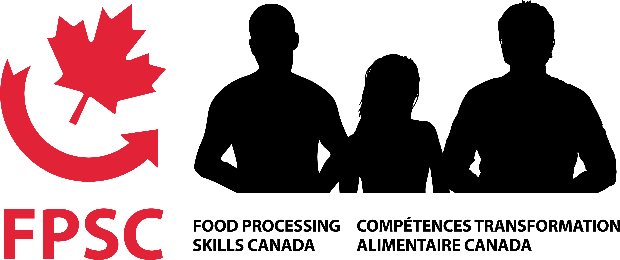 Conseil d’administration 2018-2019 MANIFESTATION D’INTÉRÊTInformation sur le candidatDate : 			_________________________________Nom du candidat : 	_________________________________Nom de l’entreprise :	_________________________________Téléphone : 		_________________________________Télécopieur :		_________________________________Courriel :		 ________________________________Veuillez confirmer :	Je suis membre en règle.Je désire que le Comité des mises en candidature me considère comme candidat potentiel à un poste d’administrateur lors des élections qui se tiendront à l’AGA de 2018. Je reconnais que ma candidature ne sera pas forcément retenue, mais je suis disposé à siéger au conseil d’administration si ma candidature est retenue et si je suis élu.J’ai joint mon profil de candidat, tel que décrit ci-après. Signature : ___________________________Conseil d’administration 2018-2019 MANIFESTATION D’INTÉRÊTProfil du candidatLe CV de la personne devrait contenir un bilan de son expérience pertinente, de ses qualifications et un bref énoncé personnel. Expérience et qualificationsExpérience professionnelle actuelle et antérieureParticipation au conseil sectoriel (facultatif) Participation et/ou intérêts spécifiques pour les questions touchant aux ressources humaines et au développement de la main-d’œuvre  Expérience comme administrateur à d’autres conseils d’administration/comitésÉnoncé personnelLes compétences et aptitudes que vous contribuez au conseil d’administration Les enjeux en matière de RH que CTAC devrait aborderAutres idées ou suggestions CandidatsLe Comité des mises en candidature interviewera les candidatsUne présentation au Conseil d’administration peut être exigée SoumissionVeuillez acheminer la présente manifestation d’intérêt au bureau national de CTAC :Compétences Transformation Alimentaire Canada201-3030, chemin Conroy				Ottawa, ON					K1G 6C2À l’attention de Jennefer GriffithCourriel : jgriffith@fphrc.ca	